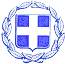 ΕΛΛΗΝΙΚΗ  ΔΗΜΟΚΡΑΤΙΑ                ΝΟΜΟΣ  ΒΟΙΩΤΙΑΣ                                                                                        Λιβαδειά     21 /07/2023           ΔΗΜΟΣ  ΛΕΒΑΔΕΩΝ                                                                                      Αρ. Πρωτ. : 14506 ΔΙΕΥΘΥΝΣΗ ΔΙΟΙΚΗΤΙΚΩΝ ΥΠΗΡΕΣΙΩΝ                                            ΤΜ. ΥΠΟΣΤΗΡΙΞΗΣ ΠΟΛΙΤΙΚΩΝ ΟΡΓΑΝΩΝΤαχ. Δ/νση : Σοφοκλέους  15 Τ.Κ.  32 131  ΛΙΒΑΔΕΙΑ Πληροφορίες :Κασσάρα ΓεωργίαΤηλέφωνο   : 22613 50817EMAIL :gkasara@livadia.gr ΠΡΟΣΚΛΗΣΗ    ΠΡΟΣ: Τα Τακτικά Μέλη της Οικονομικής Επιτροπής Δήμου Λεβαδέων1.Mητά Αλέξανδρο2.Καλογρηά  Αθανάσιο3.Σαγιάννη  Μιχαήλ4.Μερτζάνη Κωνσταντίνο5.Καπλάνη Κωνσταντίνο6.Πούλο Ευάγγελο7.Μπράλιο Νικόλαο8.Καραμάνη ΔημήτριοKOINOΠΟΙΗΣΗ:  Αναπληρωματικά Μέλη της Οικονομικής Επιτροπής Δήμου Λεβαδέων1. Αποστόλου Ιωάννη2. Νταντούμη Ιωάννα3. Δήμου Ιωάννη4.Τσεσμετζή Εμμανουήλ5.Γαλανό Κωνσταντίνο6.Τόλια  Δημήτριο7.Γερονικολού Λαμπρινή 8.Τουμαρά Βασίλειο              Με την παρούσα σας προσκαλούμε σε συνεδρίαση της Οικονομικής Επιτροπής ,  που θα πραγματοποιηθεί  την  25η   Ιουλίου  , ημέρα  Τρίτη  και  ώρα  13.30 στην αίθουσα συνεδριάσεων του Δημοτικού Συμβουλίου  Λεβαδέων στο Παλαιό Δημαρχείο – Πλατεία Εθνικής Αντίστασης σε εφαρμογή των διατάξεων :       α) Του άρθρου 77 του Ν. 4555/2018β)Των  διατάξεων του  άρθρου 40 του Ν.4735/2020 που αντικατέστησε το άρθρο 72 του            Ν.3852/2010γ) Των διατάξεων της υπ΄αριθμ 374/2022 εγκυκλίου του ΥΠ.ΕΣ. (ΑΔΑ: ΨΜΓΓ46ΜΤΛ6-Φ75) «Λειτουργία Οικονομικής Επιτροπής και Επιτροπής Ποιότητας Ζωής»δ) Των διατάξεων του Ν. 5013/2023Σε περίπτωση απουσίας των τακτικών μελών , παρακαλείσθε να ενημερώσετε εγκαίρως τη γραμματεία της Οικονομικής Επιτροπής στο τηλέφωνο  2261350817  προκειμένου να προσκληθεί αναπληρωματικό μέλος.Τα θέματα της ημερήσιας διάταξης είναι:Αποδοχή της υπ΄αριθμό 39/16-05-2023 Τεχνικής Μελέτης με τίτλο : «ΠΛΑΚΟΣΤΡΩΣΕΙΣ ΠΕΖΟΔΡΟΜΙΩΝ».Αποδοχή της υπ΄αριθμό 40/16-05-2023 Τεχνικής Μελέτης με τίτλο : «ΚΑΤΑΣΚΕΥΗ ΣΤΑΜΠΩΤΩΝ ΔΑΠΕΔΩΝ ΣΕ ΚΟΙΝΟΧΡΗΣΤΟΥΣ ΧΩΡΟΥΣ».Αποδοχή της υπ΄αριθμό 50/29-06-2023 Τεχνικής Μελέτης με τίτλο : «ΕΡΓΑΣΙΕς ΔΙΑΜΟΡΦΩΣΗΣ ΔΙΑΔΡΟΜΩΝ ΚΑΙ ΕΠΙΣΚΕΥΗ ΠΕΡΙΤΟΙΧΙΣΗΣ ΝΕΚΡΟΤΑΦΕΙΟΥ ΑΓΙΟΥ ΕΥΘΥΜΙΟΥ ΔΑΥΛΕΙΑΣ».Αποδοχή της υπ΄αριθμό 55/17-07-2023 Τεχνικής Μελέτης με τίτλο : «ΣΥΝΤΗΡΗΣΗ ΕΓΚΑΤΑΣΤΑΣΕΩΝ ΣΤΟ ΓΥΜΝΑΣΙΟ – ΛΥΚΕΙΟ ΚΥΡΙΑΚΙΟΥ».Αποδοχή της υπ΄αριθμό 57/20-07-2023 Τεχνικής Μελέτης με τίτλο : «ΔΗΜΙΟΥΡΓΙΑ ΠΑΙΔΙΚΗΣ ΧΑΡΑΣ ΣΤΟ ΧΩΡΟ ΠΛΑΤΕΙΑΣ Τ.Κ. ΘΟΥΡΙΟΥ ΔΗΜΟΥ ΛΕΒΑΔΕΩΝ».Αποδοχή της υπ΄αριθμό 58/20-07-2023 Τεχνικής Μελέτης με τίτλο : «ΕΠΙΣΤΡΩΣΗ ΓΗΠΕΔΟΥ ΜΠΑΣΚΕΤ ΜΕ ΕΛΑΣΤΙΚΟ ΣΥΝΘΕΤΙΚΟ ΤΑΠΗΤΑ ΕΜΠΡΟΣΘΕΝ ΚΛΕΙΣΤΟΥ ΓΥΜΝΑΣΤΗΡΙΟΥ ΛΙΒΑΔΕΙΑΣ».Αποδοχή δωρεάς/χορηγίας της εταιρείας ΜΥΤΙΛΗΝΑΙΟΣ Α.Ε. για την εκτέλεση του έργου με τίτλο : «ΑΣΦΑΛΤΟΣΤΡΩΣΗ ΤΜΗΜΑΤΟΣ ΟΔΟΥ ΤΑΡΣΟΣ – ΑΛΟΥΜΙΝΙΟ» και έγκριση του σχεδίου της Σύμβασης δωρεάς/χορηγίας.΄Εγκριση διενέργειας ανοικτού ηλεκτρονικού διαγωνισμού και κατάρτιση όρων Διακήρυξης Σύναψης Δημόσιας Σύμβασης του έργου: «Αντικατάσταση αγωγών για τον εκσυγχρονισμό της χρήσης νερού άρδευσης Λαφυστίου του Δήμου Λεβαδέων.΄Εγκριση απόδοσης & απαλλαγή υπολόγου – Προέδρου διαχείρισης πάγιας προκαταβολής έτους 2022.Εξειδίκευση πίστωσης ποσού 60.000,00 ευρώ για την πραγματοποίηση εκδηλώσεων «ΤΡΟΦΩΝΙΑ 2023» ((η εισήγηση θα αποσταλεί ηλεκτρονικά).Εξειδίκευση πίστωσης ποσού 434,00 ευρώ για την πραγματοποίηση εκδηλώσεων στην Κοινότητα Αγίου Βλασίου (η εισήγηση θα αποσταλεί ηλεκτρονικά)΄Εγκριση πρακτικών των συνεδριάσεων Οικονομικής Επιτροπής έτους 2022.                                      Ο ΠΡΟΕΔΡΟΣ ΤΗΣ ΟΙΚΟΝΟΜΙΚΗΣ ΕΠΙΤΡΟΠΗΣ                                                               ΙΩΑΝΝΗΣ Δ.  TAΓΚΑΛΕΓΚΑΣ                                                          ΔΗΜΑΡΧΟΣ ΛΕΒΑΔΕΩΝ 